Гарковенко Эдуард Евгеньевич Общетерриториальный избирательный округчлен фракции «ЛДПР»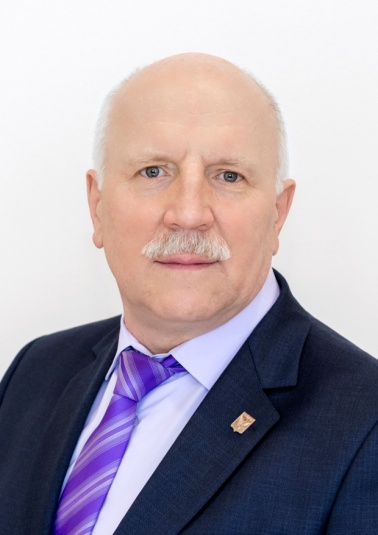      Официальная фотографияВходит в состав постоянных комиссий:— по развитию местного самоуправления— по социальной политике— по вопросам содействия прав КМНС и защите прав граждан.Дата и место рождения: 1 марта 1959 года  г. Макеевка, Донецкой области.Образование: высшее, 1987г. - Киевский политехнический институт, инженер-технолог; 2000г. - Сибирская академия государственной службы (г. Новосибирск), менеджер.Трудовая деятельность:  1997- 2001 гг. - Глава Администрации Диксонского района.2005- 2007гг. - ОАО «Таймырбыт», начальник отдела2008г. - настоящее время - МКУ «Таймырская транспортная компания», главный механик, главный инженер технического отдела2013 - 2018 гг. - депутат Таймырского Долгано-Ненецкого районного Совета депутатов третьего созыва.9 сентября 2018 года избран депутатом Таймырского Долгано-Ненецкого районного Совета депутатов четвертого созыва.